     Attachment 4                             Evaluation of Food Safety Programs Survey (electronic)  		 (Screenshots)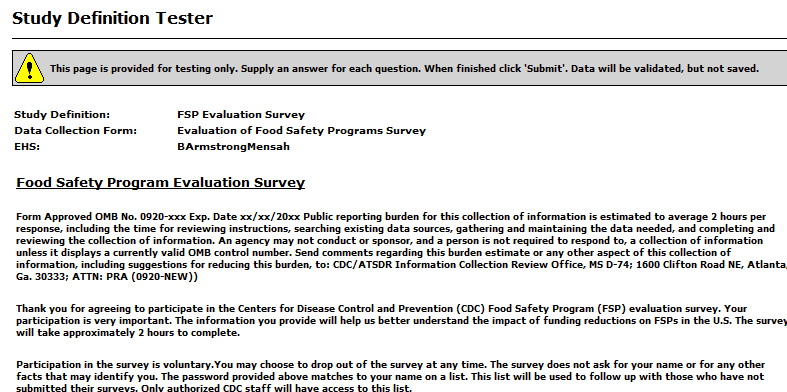 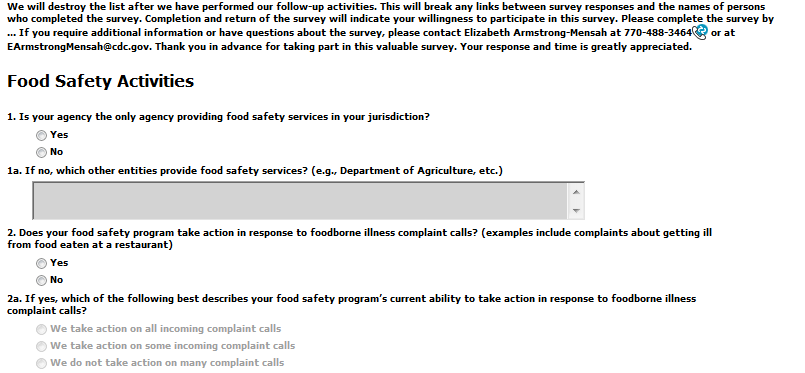 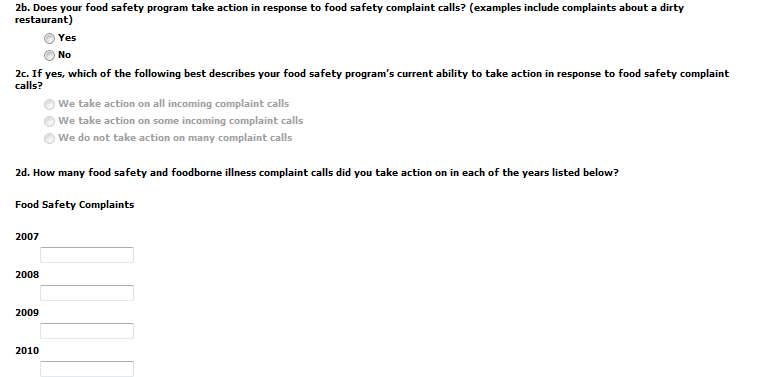 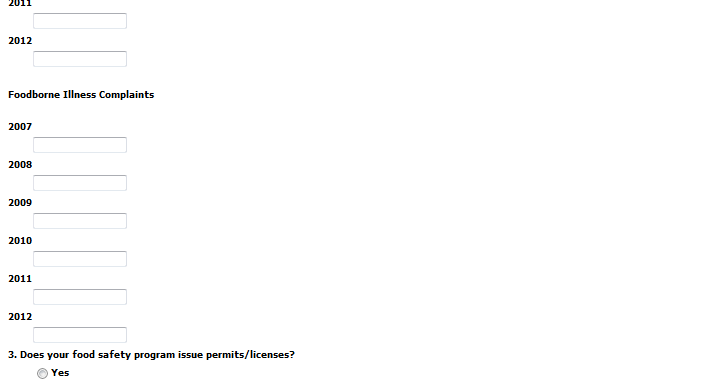 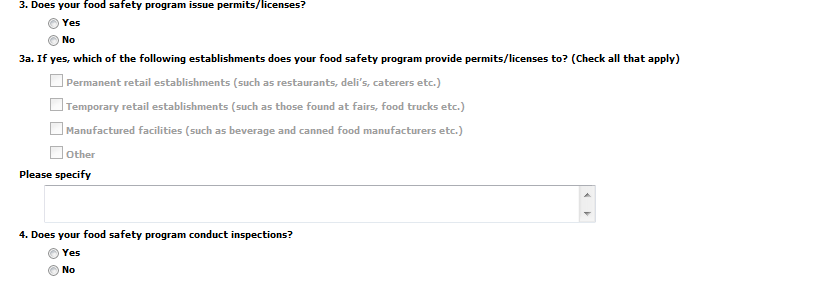 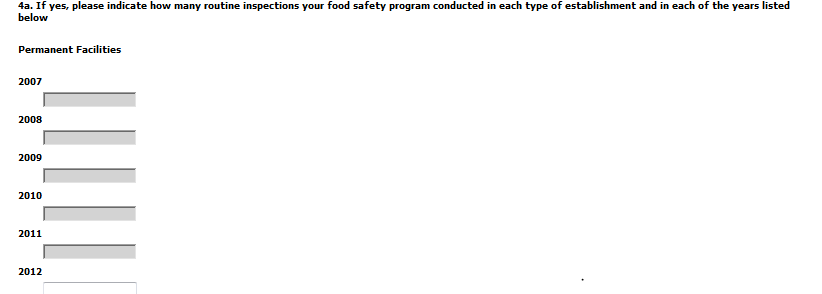 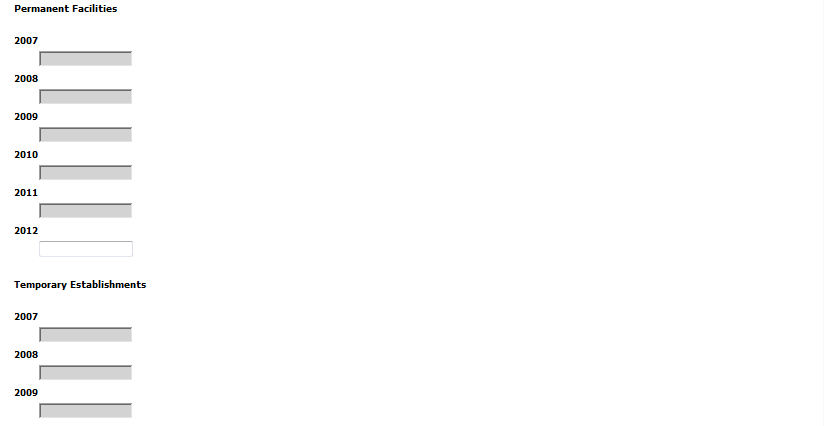 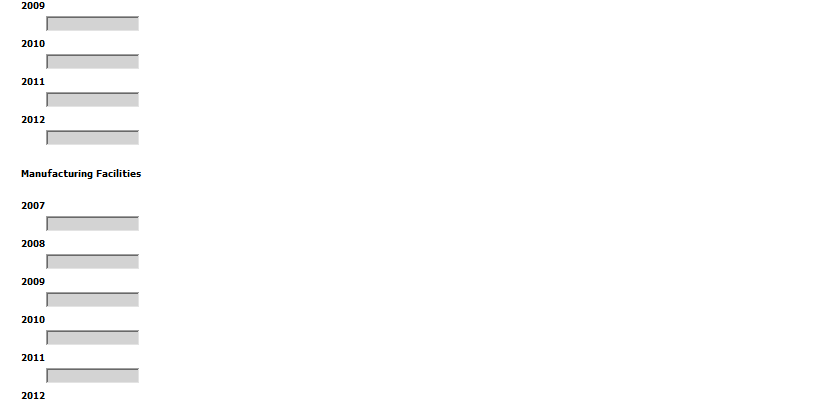 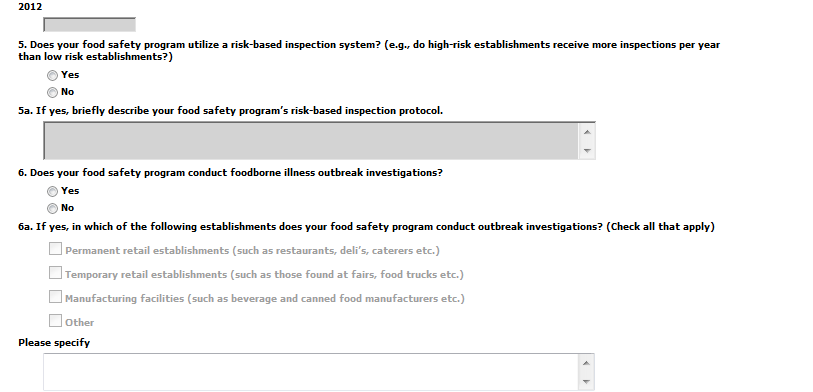 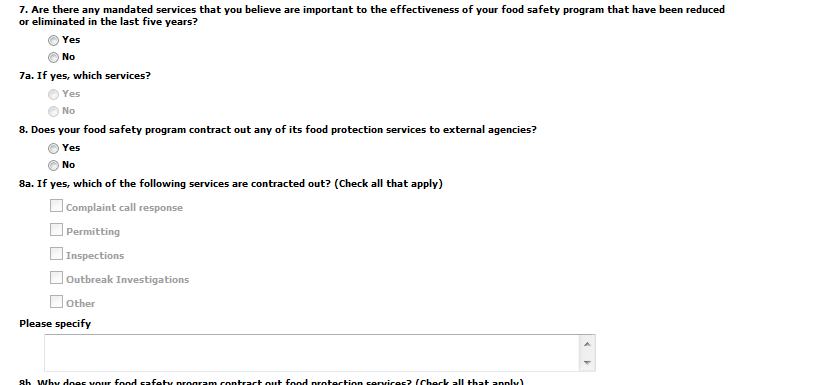 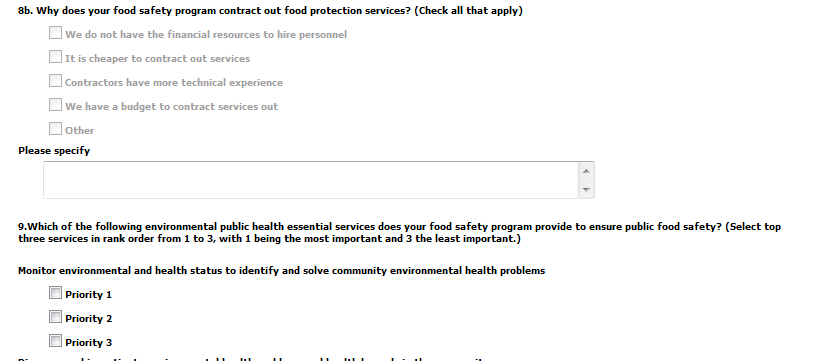 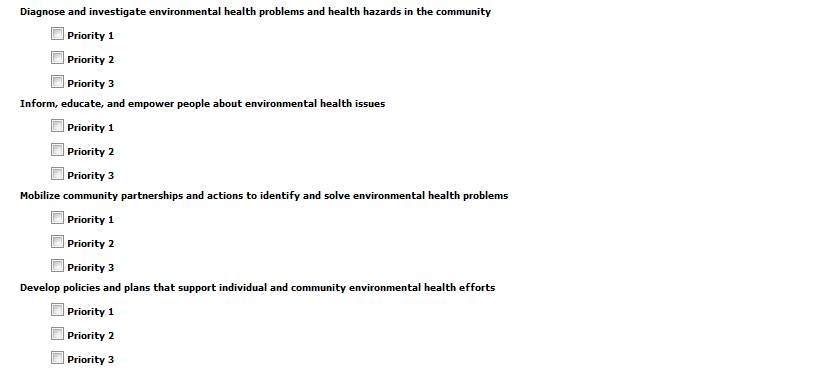 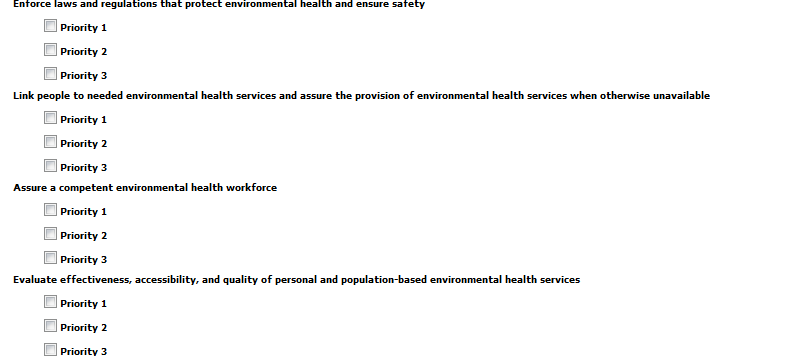 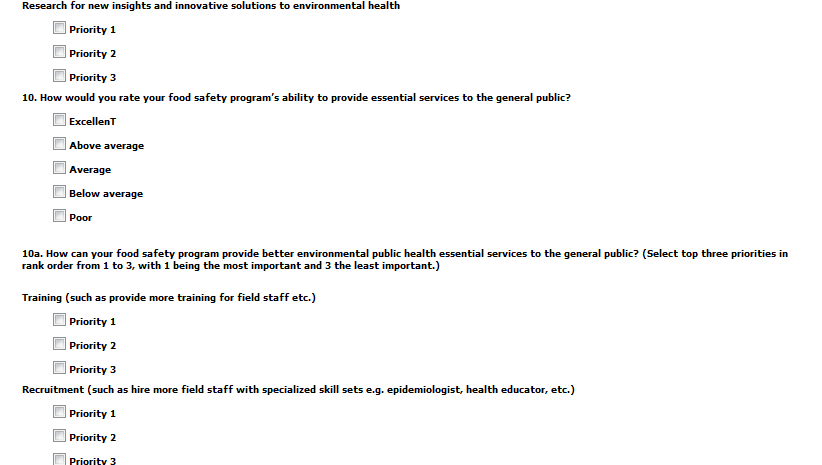 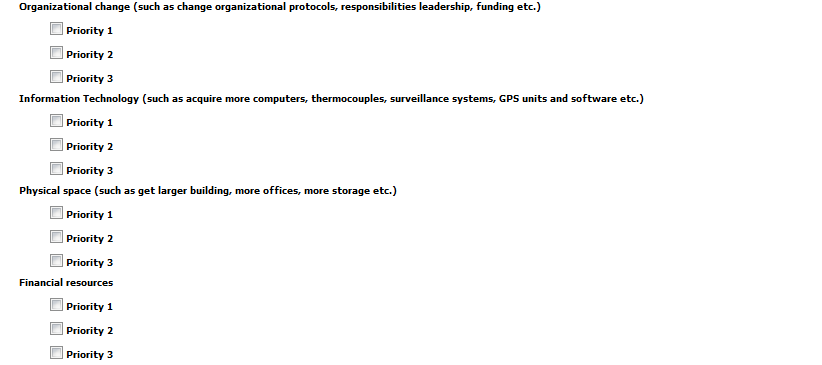 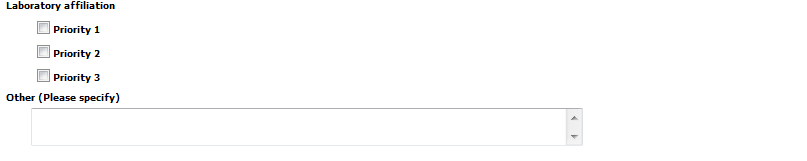 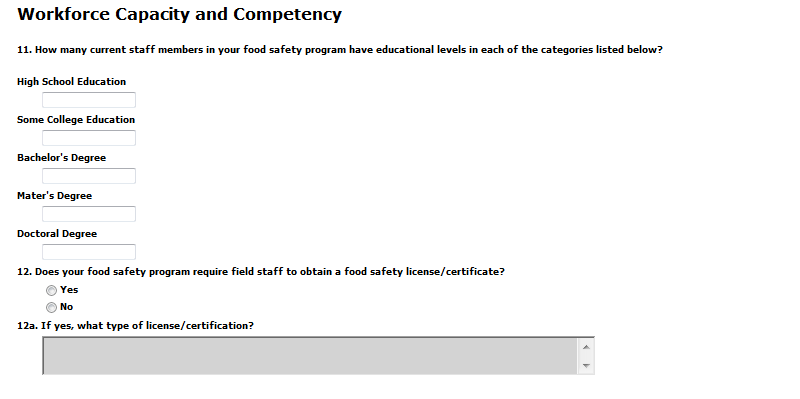 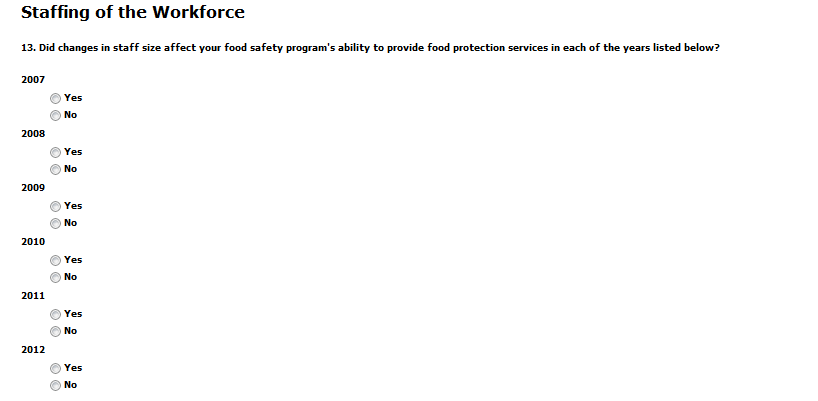 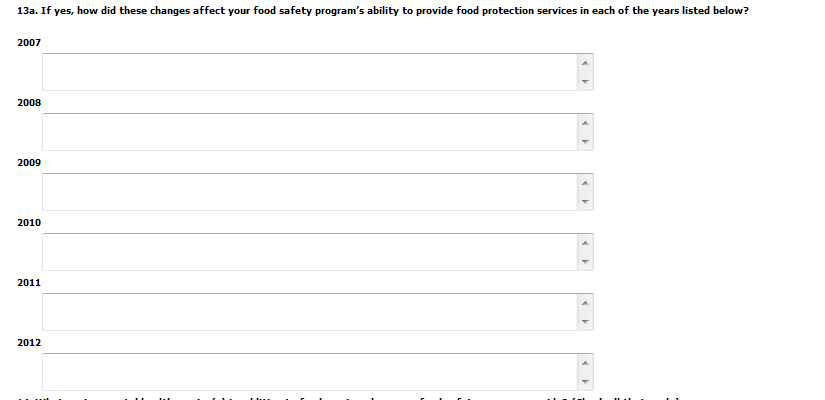 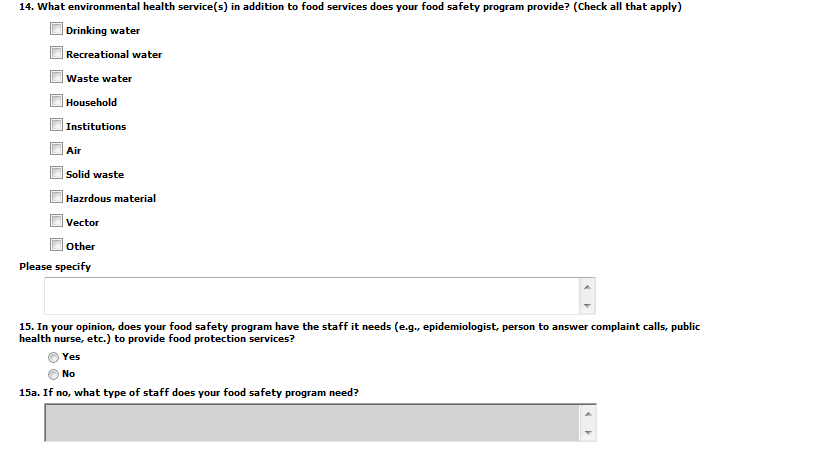 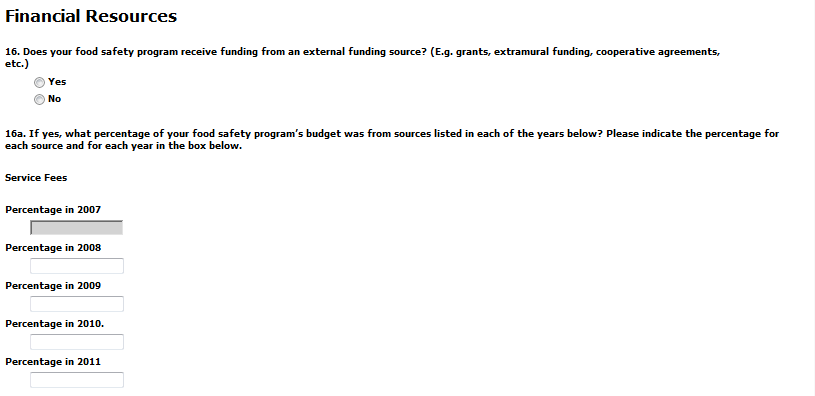 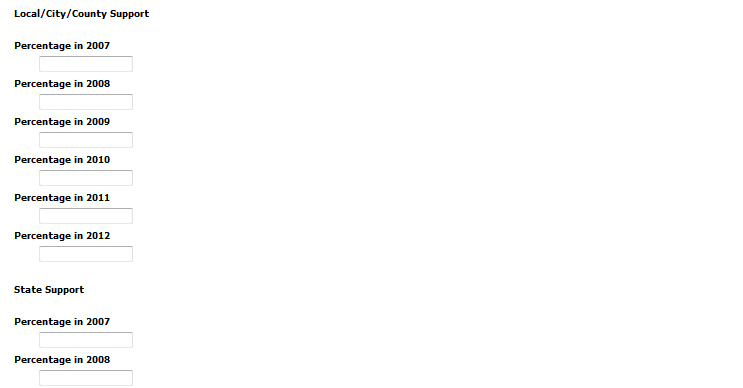 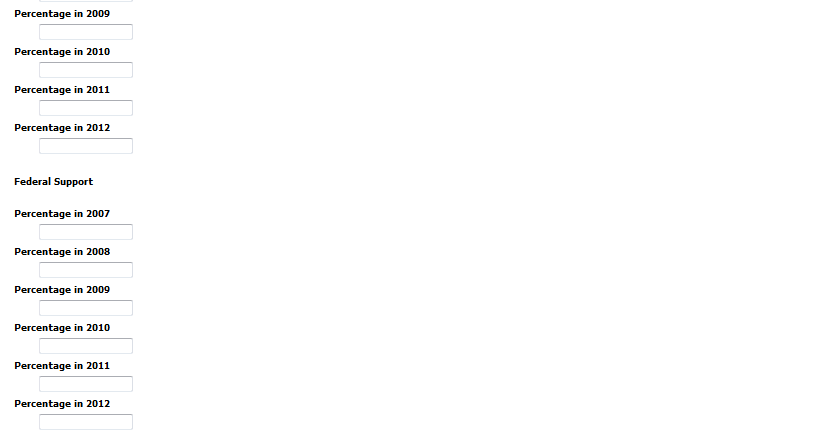 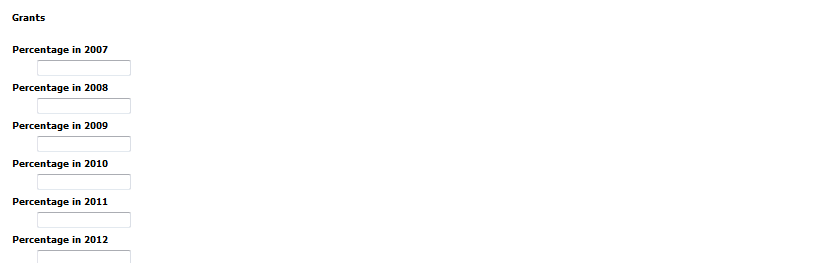 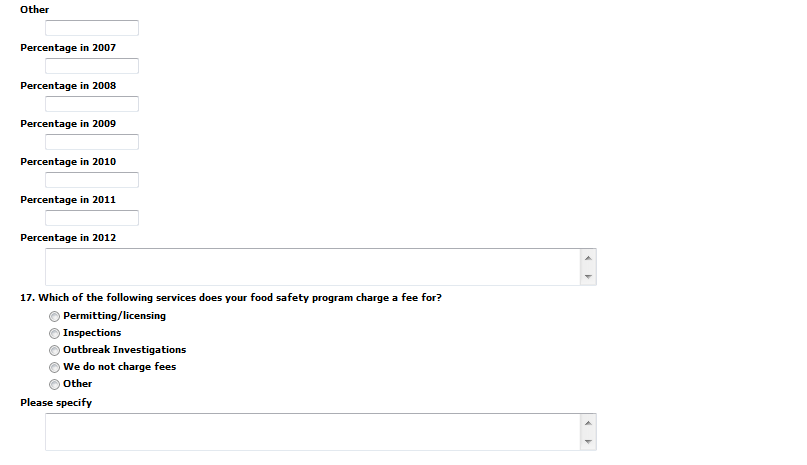 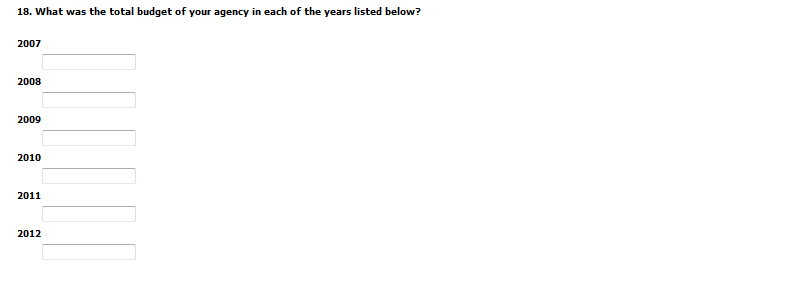 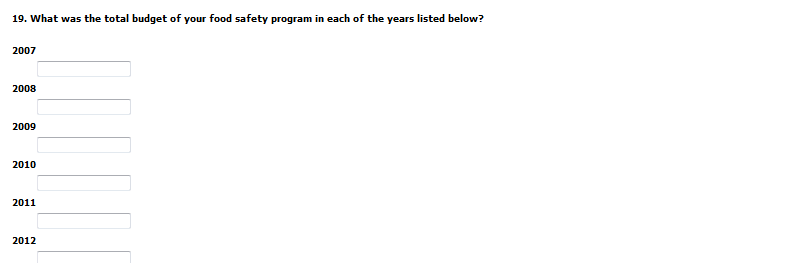 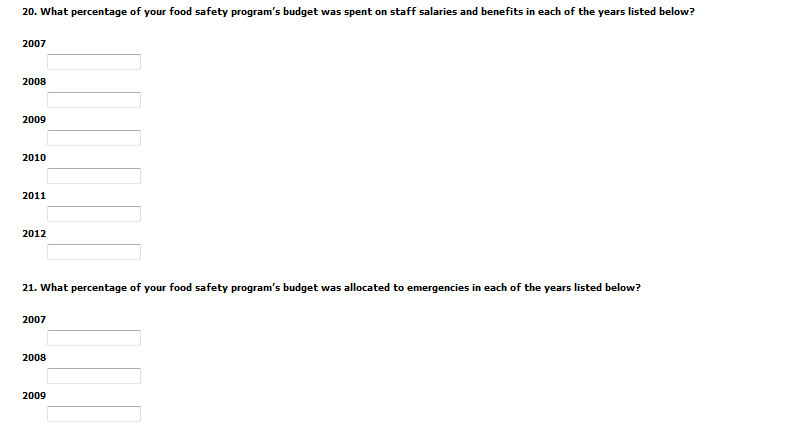 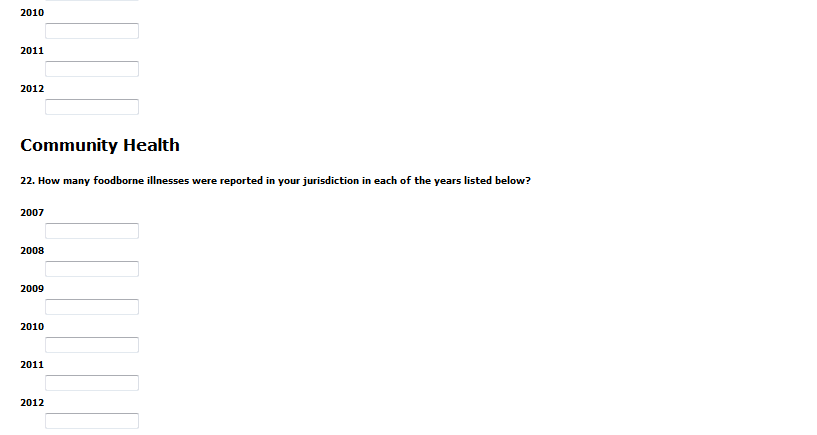 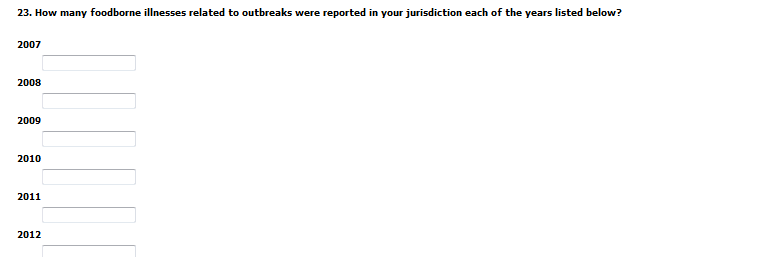 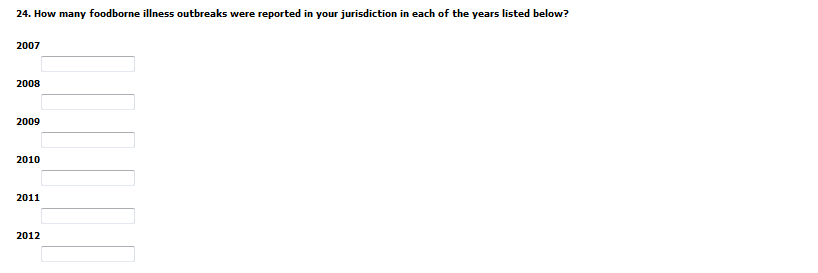 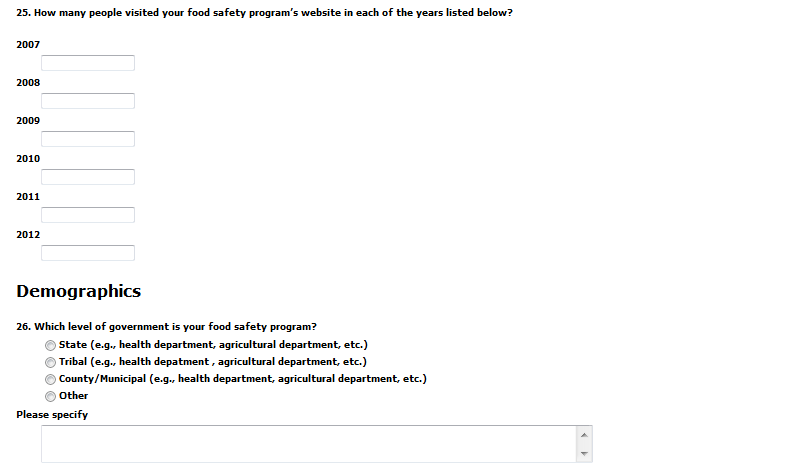 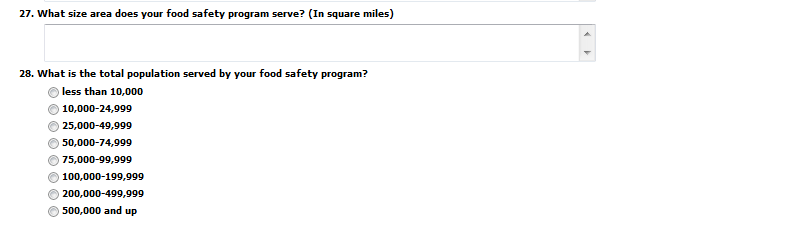 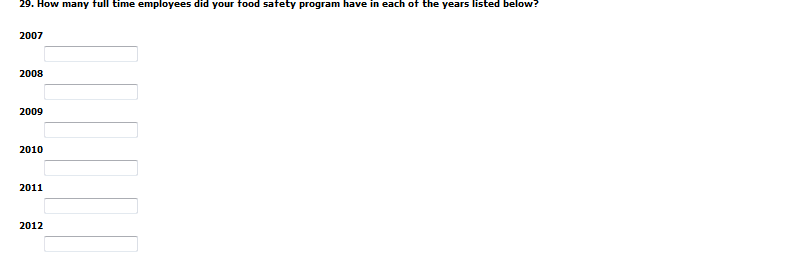 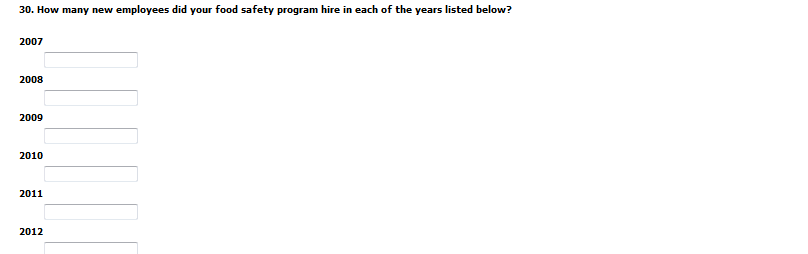 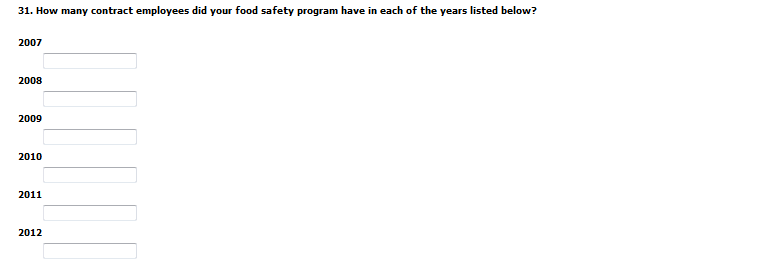 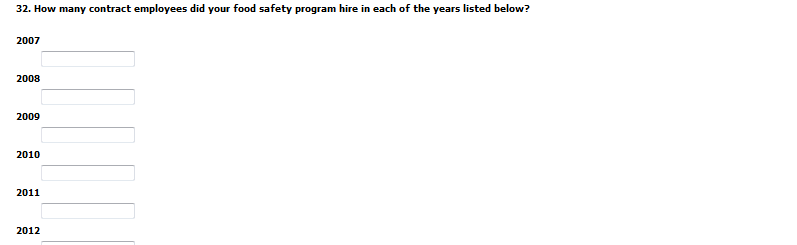 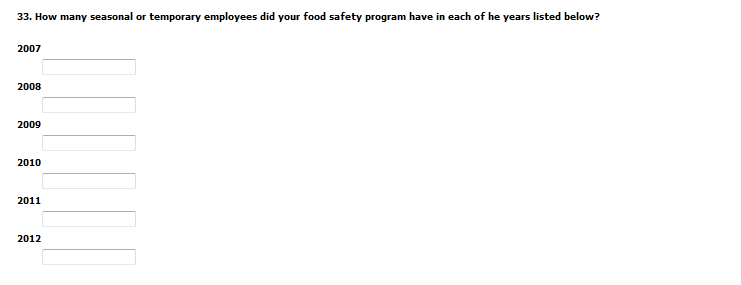 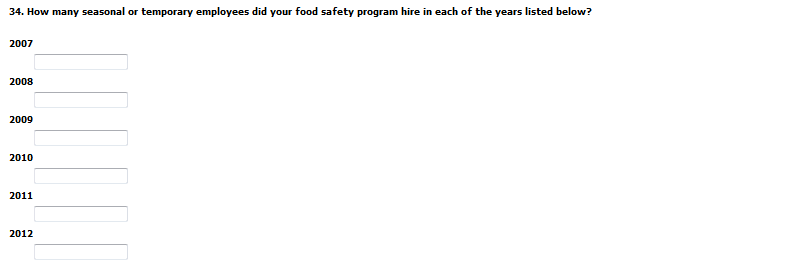 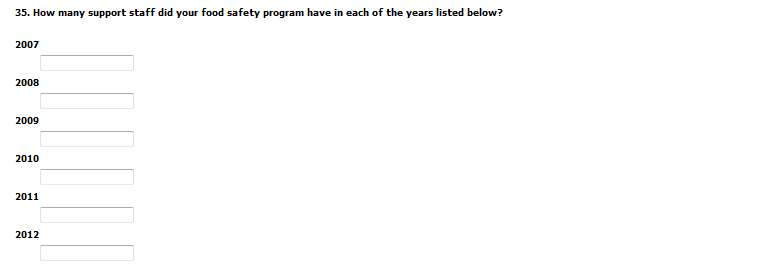 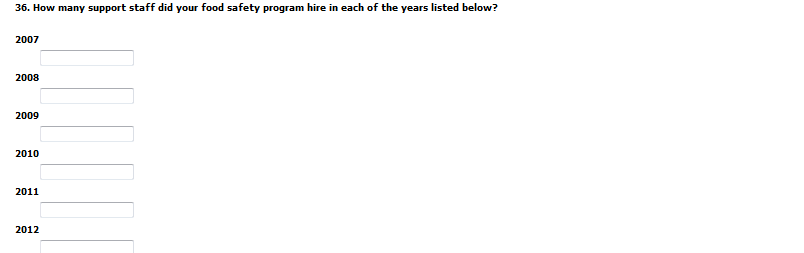 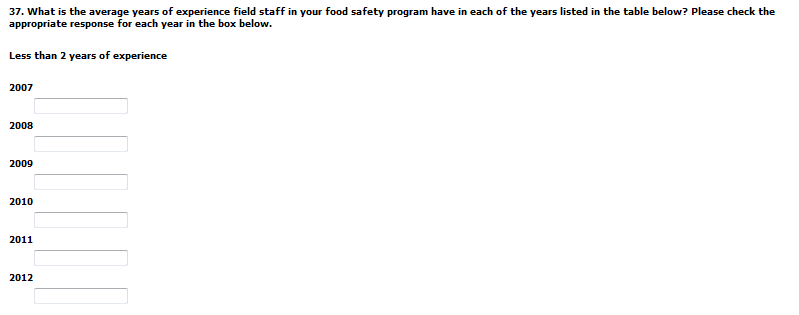 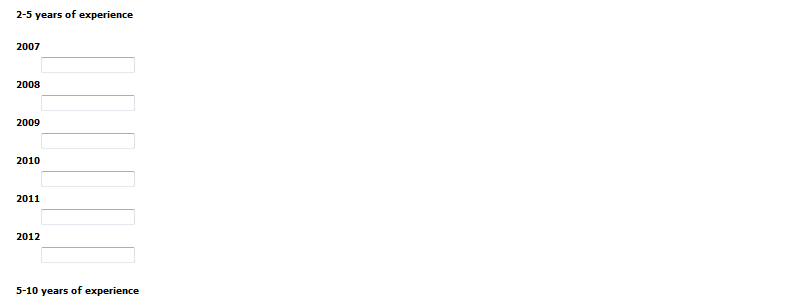 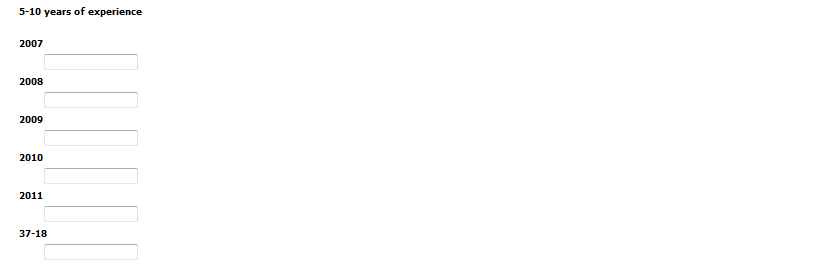 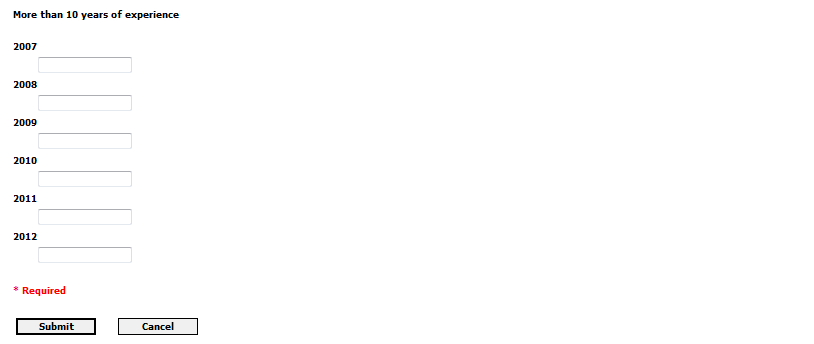 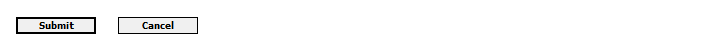 